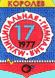 МУНИЦИПАЛЬНОЕ БЮДЖЕТНОЕ ОБЩЕОБРАЗОВАТЕЛЬНОЕ УЧРЕЖДЕНИЕ городского округа Королёв Московской области«ГИМНАЗИЯ № 17»141077, г. Королёв М.О.ул. Сакко и Ванцетти, дом 28							тел. 511-42-90Циклограмма  занятий по дополнительным платным услугам1. Занятия по адаптации детей к условиям школьной жизни – 50 минут  	-  30 минут занятие 	-  5 минут перемена	- 15 минут  динамическая пауза, зарядка для глаз, пальчиковая гимнастика2. Кружок "Изучаем испанский язык"   –  45 минут занятие3. Секция "Плавание и здоровье"  -  60 минут	-  45 минут занятие  	-   15 минут санитарно-гигиенические процедуры4. Группа Плавание для взрослых  (1 занятие) - 60 минут	-  45 минут занятие  	-   15 минут санитарно-гигиенические процедуры5. Группа Плавание для взрослых  (2 занятия) - 60 минут	-  45 минут занятие  	-   15 минут санитарно-гигиенические процедуры6. Курсы "Инженерная информатика" –  45 минут занятиеДиректор МБОУ «Гимназия № 17»                В.А. Герасимова